О передаче администрации муниципального образования Новокубанский район части полномочий на определение поставщиков (подрядчиков, исполнителей) для отдельных муниципальных заказчиков, действующих от имени администрации Бесскорбненского сельского поселений Новокубанского района, муниципальных бюджетных учреждений, муниципальных казенных и муниципальных унитарных предприятий Бесскорбненского сельского поселения Новокубанского района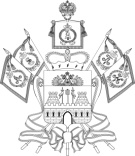 В соответствии с частью 4 статьи 15 Федерального закона от 6 октября 2003 года № 131-ФЗ «Об общих принципах организации местного самоуправления в Российской Федерации», руководствуясь Уставом Бесскорбненского сельского поселения Новокубанского района, Совет Бесскорбненского сельского поселения Новокубанского района р е ш и л:1. Передать муниципальному образованию Новокубанский район на 2020 год часть полномочий на определение поставщиков (подрядчиков, исполнителей) для отдельных муниципальных заказчиков, действующих от имени администрации Бесскорбненского сельского поселения Новокубанского района, муниципальных бюджетных учреждений, муниципальных казенных и муниципальных унитарных предприятий Бесскорбненского сельского поселения Новокубанского района.2. Рекомендовать администрации Бесскорбненского сельского поселения Новокубанского района заключить соглашение с администрацией муниципального образования Новокубанский район на осуществление передаваемых полномочий за счет межбюджетных трансфертов, предоставляемых из бюджета поселения в бюджет района по форме согласно приложению № 1.3. Главному специалисту администрации Бесскорбненского сельского поселения Новокубанского района (Мягковой), предусмотреть в решении о бюджете Бесскорбненского сельского поселения Новокубанского района на 2020 год денежные средства для обеспечения межбюджетных трансфертов, необходимых для осуществления передаваемых полномочий, в соответствии с расчетом, являющимся неотъемлемой частью Соглашения.4. Контроль за выполнением настоящего решения возложить на комитет Совета Бесскорбненского сельского поселения Новокубанского района по финансам, бюджету, налогам и контролю (А.Н. Курьянов).5. Настоящее решение вступает в силу со дня его официального опубликования в информационном бюллетене «Вестник Бесскорбненского сельского поселения Новокубанского района» и подлежит размещению на официальном сайте администрации Бесскорбненского сельского поселения Новокубанского района. Приложение №1к решению Совета Бесскорбненского сельского поселения  Новокубанского районаот ______________ № _________СОГЛАШЕНИЕ №____о передаче администрации муниципального образования Новокубанский район полномочий на определение поставщиков (подрядчиков, исполнителей) для отдельных муниципальных заказчиков, действующих от имени администрации Бесскорбненского сельского поселения Новокубанского района, муниципальных бюджетных учреждений, муниципальных казенных и муниципальных унитарных предприятий Бесскорбненского сельского поселения Новокубанского районаст. Бесскорбная							«___»  _________20__ годаАдминистрация муниципального образования Новокубанский район,   в лице главы муниципального образования Новокубанский район Александра Владимировича Гомодина, действующего на основании Устава с одной стороны, и Администрации Бесскорбненского сельского поселение Новокубанского района (далее - поселение) в лице главы Майковского Сергея Александровича Бесскорбненского сельского поселения Новокубанского района, действующего на основании Устава, именуемые в дальнейшем Стороны, в соответствии с частью 9 статьи 26 Федерального закона от 5 апреля 2013 года № 44-ФЗ «О контрактной системе в сфере закупок товаров, работ, услуг для обеспечения государственных и муниципальных нужд» (далее - Федеральный закон № 44-ФЗ), частью 4 статьи 15 Федерального закона от 6 октября 2003 года № 131-ФЗ «Об общих принципах организации местного самоуправления в российской Федерации» (далее – Федеральный закон № 131-ФЗ) заключили настоящее Соглашение о нижеследующем.1. Предмет Соглашения1.1. Предметом настоящего соглашения является передача администрации муниципального образования Новокубанский район  полномочий на определение поставщиков (подрядчиков, исполнителей) для отдельных муниципальных заказчиков, действующих от имени администрации  Бесскорбненского сельского поселения Новокубанского района,  муниципальных бюджетных учреждений, муниципальных казенных учреждений и муниципальных унитарных предприятий Бесскорбненского сельского поселения Новокубанского района.1.2. Отдел закупок администрации муниципального образования Новокубанский район (далее – Уполномоченный орган) осуществляет для муниципальных заказчиков, учредителем которых является администрация Бесскорбненского сельского поселения Новокубанского района (далее – Заказчики), поименованных в перечне согласно приложению №1 к настоящему Соглашению, полномочия заказчика на определение поставщиков (подрядчиков, исполнителей) конкурентными способами в целях эффективного осуществления закупок на поставки товаров, выполнения работ, оказания услуг для муниципальных нужд. 1.3. В случае, если условием предоставления из бюджета Краснодарского края межбюджетных трансфертов, имеющих целевое назначение, является централизация закупок, финансовое обеспечение которых частично или полностью осуществляется за счет указанных межбюджетных трансфертов, и высший исполнительный орган государственной власти субъекта Российской Федерации наделил краевой уполномоченный орган соответствующими полномочиями согласно части 7 статьи 26 Федерального закона № 44-ФЗ, в отношении таких определений поставщика (подрядчика, исполнителя) настоящее соглашение не распространяется.2. Порядок взаимодействия, права, обязанности и полномочияУполномоченного органа и Заказчиков2.1. Порядок взаимодействия, права, обязанности и полномочия Уполномоченного органа и Заказчиков определяются положением о порядке взаимодействия при определении поставщика (подрядчика, исполнителя), утвержденным постановлением администрации муниципального образования Новокубанский район от 09 октября 2018 года № 1300 «О централизации закупок муниципального образования Новокубанский район».2.2. Права, обязанности и полномочия Уполномоченного органа и Заказчиков при организации совместных конкурсов, аукционов определяются Федеральным законом № 44-ФЗ, постановлением Правительства Российской Федерации  от 28 ноября 2013 года № 1088 «Об утверждении Правил проведения совместных конкурсов и аукционов», а также соглашением о проведении совместного конкурса (аукциона), заключаемого до начала определения поставщика (подрядчика, исполнителя).3. Порядок определения и предоставления ежегодного объема межбюджетных трансфертов3.1. Финансовые средства для осуществления администрацией муниципального образования Новокубанский район полномочий, указанных в пункте 1.1. настоящего Соглашения, предоставляются бюджету муниципального образования Новокубанский район в виде межбюджетных трансфертов из бюджета Бесскорбненского сельского поселения Новокубанского района в бюджет муниципального образования Новокубанский район  двумя частями в сроки до 30 марта (не менее 1/2 годового объема межбюджетных трансфертов) и до  30 июля (оставшаяся часть межбюджетных трансфертов). Дополнительный объем межбюджетных трансфертов перечисляется в сроки, установленные дополнительным соглашением.3.2. Объем межбюджетных трансфертов, предоставляемых Бесскорбненского сельского поселения Новокубанского района бюджету муниципального образования Новокубанский район для осуществления полномочий, указанных в пункте 1.1. настоящего Соглашения, определяется решением о бюджете поселения на 20 год в соответствии с приложением № 2 к Соглашению и составляет _________ (_____________________) рублей 00 копеек.3.2. Межбюджетные трансферты зачисляются в бюджет муниципального образования Новокубанский район по соответствующему коду бюджетной классификации доходов по следующим реквизитам:Получатель: УФК по Краснодарскому краю (Администрация муниципального образования Новокубанский район)  р/с 40101810300000010013 Южное ГУ Банка России по Краснодарскому краю, г. Краснодар, БИК 040349001ИНН 2343009034; КПП 237201001 ОКТМО 03634000902 2 02 40014 05 0000 150 – Межбюджетные трансферты, передаваемые бюджетам муниципальных районов из бюджетов поселений на осуществление части полномочий по решению вопросов местного значения в соответствии с заключенными соглашениями.4.Порядок действия Соглашения4.1. Настоящее Соглашение считается заключенным и вступает в силу с момента подписания его Сторонами и действует по 31 декабря 2020 года.4.2. Все изменения к настоящему Соглашению оформляются в виде дополнительных соглашений и после их подписания являются неотъемлемыми частями настоящего Соглашения.4.3. Настоящее Соглашение может быть расторгнуто по взаимному согласию Сторон или по инициативе одной из Сторон после предварительного уведомления другой Стороны за 2 месяца до предполагаемой даты его расторжения.4.4. Во всем, что не предусмотрено настоящим Соглашением, Стороны руководствуются законодательством Российской Федерации.4.5. Настоящее Соглашение составлено в двух экземплярах по одному для каждой из Сторон, имеющих одинаковую юридическую силу.5.Приложения к Соглашению5.1 Приложение № 1 – «Перечень заказчиков поселения Новокубанского района, для которых полномочия заказчика на определение поставщика (подрядчика, исполнителя) осуществляет уполномоченный орган - отдел закупок администрации муниципального образования Новокубанский район».5.2. Приложение № 2 – «Расчёт межбюджетных трансфертов на 2020 год».Приложение №1к Соглашениюот ________________№______ПЕРЕЧЕНЬзаказчиков Бесскорбненского сельского поселения Новокубанского района, для которых полномочия заказчика на определение поставщика (подрядчика, исполнителя) осуществляет уполномоченный орган - отдел закупок администрации муниципального образования Новокубанский районПриложение 2к Соглашениюот _______________ года №___Глава Бесскорбненского сельского поселения Новокубанского района					     							 С.А. МайковскийИнформационный бюллетень «Вестник Бесскорбненского сельского поселения Новокубанского района»№  2 от 21.02.2020 г.Учредитель: Совет Бесскорбненского сельского поселения Новокубанского районаРЕШЕНИЕРЕШЕНИЕСОВЕТАБЕССКОРБНЕНСКОГО СЕЛЬСКОГО ПОСЕЛЕНИЯ НОВОКУБАНСКОГО РАЙОНАСОВЕТАБЕССКОРБНЕНСКОГО СЕЛЬСКОГО ПОСЕЛЕНИЯ НОВОКУБАНСКОГО РАЙОНАот 20.02.2020 г.№ 6/62ст. Бесскорбнаяст. БесскорбнаяГлава Бесскорбненского сельского поселения Новокубанского района_________________С.А. МайковскийЗаместитель председателя Совета Бесскорбненского сельского поселения Новокубанского района__________________А.Н. КурьяновГлава муниципальногообразования Новокубанский район_________________ А.В.Гомодин«__» ______________ 20__ годаГлава Бесскорбненского сельского поселения Новокубанского района _______________С.А. Майковский«__» ______________20__ года№ п/пНаименование органов местного самоуправления, муниципальных казенных учреждений, муниципальных бюджетных учреждений, муниципальных унитарных предприятий1.Муниципальное казённое учреждение культуры «Бесскорбненский КДЦ»2.Муниципальное казённое учреждение «Центр административно-хозяйственного обеспечения Бесскорбненского сельского поселения Новокубанского района»Глава муниципальногообразования Новокубанский район_________________ А.В.Гомодин«__» ______________ 20__ годаГлава Бесскорбненского сельского поселения Новокубанского района _______________ С.А. Майковский«__» ______________20__ года№Наименование муниципального образованияРасходы на оплату труда (з/п за 12 месяцев главного специалиста с начислениями -598,8т.р. фонда оплаты труда ( тыс. руб.)Коэфф. инных затратСобственные доходы поселений на 2020 год тыс. руб.Коэфф. объема расходовЧисленность населения на 01.01.2019 г.    чел.Коэфф. Численности населенияСредний коэфф. объема затрат  (гр.6+гр.8)/2Объем межбюджетных трансфертов (гр.3*гр.4*гр.9) тыс. руб.1Бесскорбненского с/п6221,03234090,0857930,070,0746Увеличение з/платы на 3,8% *598800=621554 руб.=622т.р.Увеличение з/платы на 3,8% *598800=621554 руб.=622т.р.канцерярские принадлежности-19,0т.р.в год (коэф 1,03)канцерярские принадлежности-19,0т.р.в год (коэф 1,03)Итого:622+19=641т.р.Информационный бюллетень «Вестник Бесскорбненского сельского поселения Новокубанского района»Адрес редакции-издателя:352200, Краснодарский край, Новокубанский район, ст.Бесскорбная, ул.Ленина, 249Главный редактор  С.А.Майковский Номер подписан к печати «20» февраля  2020 г.  в 16-30 ч.Тираж 20 экземпляровДата выхода бюллетеня 21.02.2020 г.Распространяется бесплатно